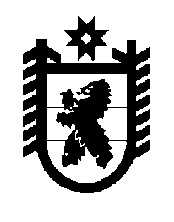 РОССИЙСКАЯ ФЕДЕРАЦИЯРЕСПУБЛИКА КАРЕЛИЯМИНИСТЕРСТВО ЭКОНОМИЧЕСКОГО РАЗВИТИЯИ  ПРОМЫШЛЕННОСТИП Р И К А Зот 16 мая 2018 года      	                                                                         № 81-Аг. ПетрозаводскОб утверждении Порядка получения государственными гражданскими служащими Министерства экономического развития Республики Карелия  разрешения представителя нанимателя на участие на безвозмездной основе в управлении некоммерческими организациями (в редакции приказов Министерства экономического развития и промышленности Республики Карелия от 23 мая 2019 года №156-А, от 17 июня 2019 года №195-А, от 31 января 2020 года №29-А, от 25 мая 2021 года №185-А, от 15  августа 2022 года №418, от 25 августа 2023 года №755, от 19 марта 2024 года №156)В целях реализации подпункта «б» пункта 3 части 1 статьи 17 Федерального закона  от 27 июля 2004 года №79-ФЗ «О государственной гражданской службе Российской Федерации» и организации эффективной работы по рассмотрению обращений государственных гражданских служащих Министерства экономического развития Республики Карелия  по вопросу их участия на безвозмездной основе в управлении некоммерческими организациями, приказываю:1.	Утвердить прилагаемый Порядок получения государственными гражданскими служащими Министерства экономического развития Республики Карелия  разрешения представителя нанимателя на участие на безвозмездной основе в управлении некоммерческими организациями (далее – Порядок).2. Уполномочить государственных гражданских служащих сектора кадровой и организационно-контрольной работы Министерства экономического развития Республики Карелия (далее – Министерство), ответственных за работу по профилактике коррупционных и иных правонарушений, на осуществление действий в соответствии с Порядком.3. Ознакомить с настоящим приказом государственных гражданских служащих, замещающих должности в Министерстве экономического развития Республики Карелия.4. Контроль за исполнением настоящего приказа оставляю за собой.И.о.Министра экономического развития и промышленности Республики Карелия			                  А.В.Ломако               Утвержден приказом Министерства экономического развития и промышленности Республики Карелияот 16  мая 2018 года №  81 -А   (в редакции приказов Министерства экономического развития и промышленности Республики Карелия от 23 мая 2019 года №156-А, от 17 июня 2019 года №195-А, от 31 января 2020 года №29-А, от 25 мая 2021 года №185-А, от 15 августа 2022 года №418, от 25 августа 2023 года №755, от 19 марта 2024 года №156)Порядок получения государственными гражданскими служащими Министерства экономического развития Республики Карелия разрешения представителя нанимателя на участие на безвозмездной основе в управлении некоммерческими организациями1. Порядок получения государственными гражданскими служащими Министерства экономического развития Республики Карелия   разрешения представителя нанимателя на участие на безвозмездной основе в управлении некоммерческими организациями (далее - Порядок) разработан в соответствии с подпунктом «б» пункта 3 части 1 статьи 17 Федерального закона от 27 июля 2004 года N 79-ФЗ «О государственной гражданской службе Российской Федерации».Настоящий Порядок устанавливает процедуру организации работы с обращениями гражданских служащих Министерства экономического развития Республики Карелия  по вопросу их участия на безвозмездной основе в управлении некоммерческой организацией (кроме участия в управлении политической партией, органом профессионального союза, в том числе выборным органом первичной профсоюзной организации, созданной в Министерстве экономического развития Республики Карелия, участия в съезде (конференции) или общем собрании иной общественной организации, жилищного, жилищно-строительного, гаражного кооперативов, товарищества собственников недвижимости).2.	Настоящий Порядок распространяется на государственных гражданских служащих Республики Карелия, замещающих должности государственной гражданской службы Республики Карелия в Министерстве экономического развития Республики Карелия. 3. Обращение представляется гражданским служащим Министерства в письменной форме (согласно Приложению № 1 к настоящему Порядку) лицам, ответственным за работу по профилактике коррупционных и иных правонарушений сектора кадровой и организационно-контрольной работы Министерства (далее – ответственные лица).4. Ответственные лица регистрируют обращение в день его поступления в журнале (согласно Приложению № 2 к настоящему Порядку).5. В течение пяти рабочих дней со дня регистрации ответственные лица осуществляют предварительное рассмотрение обращения и готовят по его результатам заключение. В ходе предварительного рассмотрения обращения ответственные лица имеют право запрашивать от гражданского служащего, подавшего обращение, письменные пояснения и документы, определяющие функции по планируемому участию в управлении некоммерческой организацией. Заключение должно содержать предложение о разрешении или об отказе в разрешении гражданскому служащему участвовать на безвозмездной основе в управлении некоммерческими организациями.6. Ответственные лица передают обращение с приложением заключения и других материалов (при наличии) на рассмотрение Министру или лицу, исполняющему его обязанности  для принятия решения (в течение двух рабочих дней) о разрешении или отказе в разрешении гражданскому служащему участвовать на безвозмездной основе в управлении некоммерческими организациями.Основанием для принятия решения об отказе в разрешении гражданскому служащему участвовать на безвозмездной основе в управлении некоммерческими организациями является осуществление гражданским служащим функций государственного управления в отношении некоммерческой организации и (или) несоблюдения (возможность несоблюдения) запретов, ограничений и обязанностей, установленных законодательством Российской Федерации о государственной гражданской службе и о противодействии коррупции, обеспечивающих добросовестное исполнение должностных обязанностей.7. Ответственные лица в течение двух рабочих дней со дня принятия решения Министром или лицом, исполняющим его обязанности, сообщают гражданскому служащему о результатах рассмотрения обращения и вручают ему под роспись заверенную печатью Министерства копию обращения 
с резолюцией Министра. Оригинал обращения с резолюцией Министра приобщается к личному делу гражданского служащего.Приложение № 1 к Порядку получения государственными гражданскими служащими Министерства экономического развития Республики Карелия разрешенияпредставителя нанимателя на участие на безвозмездной основе в управлении некоммерческими организациямиВ Министерство экономического развития Республики Карелия______________________________________________________________________________(Ф.И.О., замещаемая должность и структурное____________________________________________________подразделение, адрес места жительства__________________________номер телефона)ОбращениеПрошу разрешить мне участвовать в управлении некоммерческой организации __________________________________________________________________                                                              (наименование некоммерческой организации, на безвозмездной основе в качестве ___________________________________________________________            _______________                  ____________________           (дата)                                                 (подпись)                                                     (фамилия, инициалы)Приложение № 2 к Порядку получения государственными гражданскими служащими Министерства экономического развития  Республики Карелия разрешенияпредставителя нанимателя на участие на безвозмездной основе в управлении некоммерческими организациямиЖУРНАЛрегистрации обращений на получения государственными гражданскими служащими Министерства экономического развития Республики Карелия разрешения представителя нанимателя на участие на безвозмездной основе в управлении некоммерческими организациями№п/пДатаФ.И.О., должность подавшего обращениеПодпись подавшего обращениеФ.И.О., регистратораПодпись регистратора